Об утверждении состава рабочей группы по вопросам защиты прав потребителей           Во исполнение п.6 Протокола Координационного совета при  Губернаторе Самарской области по вопросам защиты прав потребителей на территории Самарской области под председательством Первого заместителя председателя Правительства Самарской области Кудряшова В.В. о рассмотрении вопроса количественного и качественного увеличения численности сотрудников органов местного самоуправления, занимающихся вопросами защиты прав потребителей, а также в целях осуществления мероприятий по защите прав потребителей, предусмотренных Законом Российской Федерации от 7 февраля 1992 года N 2300-1 "О защите прав потребителей" в соответствии с пунктом 16 статьи 15.1 Федерального закона от 06.10.2003 N 131-ФЗ "Об общих принципах организации местного самоуправления в Российской Федерации" :    Утвердить состав рабочей группы по вопросам защиты прав потребителей :- Буравов В.Н., заместитель Главы района по экономике и финансам, -  Алексеева Н.Ф., ведущий специалист по экономике и финансам, - Князева Г.В.. начальник юридического отдела, - Сапожникова Н.В., директор муниципального Фонда поддержки малого предпринимательства Клявлинского района «Развитие».   2. Контроль за выполнением настоящего распоряжения оставляю за собой.Князева Г.В.     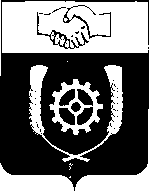      РОССИЙСКАЯ ФЕДЕРАЦИЯ                                    АДМИНИСТРАЦИЯ  МУНИЦИПАЛЬНОГО РАЙОНА                КЛЯВЛИНСКИЙ                Самарской областиРАСПОРЯЖЕНИЕ                  25.07.2019 г. №70Глава муниципального района Клявлинский              И.Н. Соловьев 